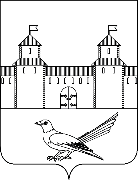   от  08.07.2016  № 1165-п Об ограничении продажи алкогольной продукции и пива во время проведения культурно-спортивного мероприятия «Мой любимый город! Мой родной микрорайон!» в Западном микрорайоне      В соответствии с Федеральным законом от 22 ноября 1995 года  № 171-ФЗ «О государственном регулировании производства и оборота этилового спирта, алкогольной и спиртосодержащей продукции и об ограничении потребления (распития) алкогольной продукции», руководствуясь статьями 32,35,40 Устава муниципального образования Сорочинский городской округ Оренбургской области, администрация Сорочинского городского округа Оренбургской области постановляет:     1.Рекомендовать предприятиям торговли и общественного питания не производить продажу алкогольной продукции и пива, а также напитков в стеклянной таре во время проведения культурно-спортивного мероприятия «Мой любимый город! Мой родной микрорайон!» в Западном микрорайоне г. Сорочинска на территории, прилегающей к магазину «Уют», в период с 19:00 часов до 22.00 часов 15 июля 2016 года.      2.Рекомендовать предприятиям торговли и общественного питания, расположенным на территории, прилегающей к месту проведения культурно-спортивного мероприятия «Мой любимый город! Мой родной микрорайон!»: ул. Карла Маркса, ул. Орская, ул. Лошкова, ул.  Московская, ул. Магистральная г. Сорочинска, не производить розничную продажу алкогольной продукции и пива в период проведения мероприятия.       3. Настоящее постановление вступает в силу после официального опубликования.         4. Контроль за исполнением настоящего постановления оставляю за собой. И.о.   главы    муниципального   образованияСорочинский     городской      округ – первый заместитель главы администрации городского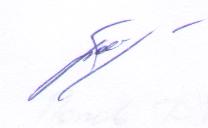 округа       по       оперативному    управлениюмуниципальным   хозяйством                                                                А.А. БогдановРазослано: в дело, прокуратуре, ОМВД  РФ по Сорочинскому городскому округу.Администрация Сорочинского городского округа Оренбургской областиП О С Т А Н О В Л Е Н И Е 